Група №31,32 Індивідуальні завданняз предмету «Трактори»для учнів на період дистанційного завданняз 06.04.2020 по 24.04.2020 р.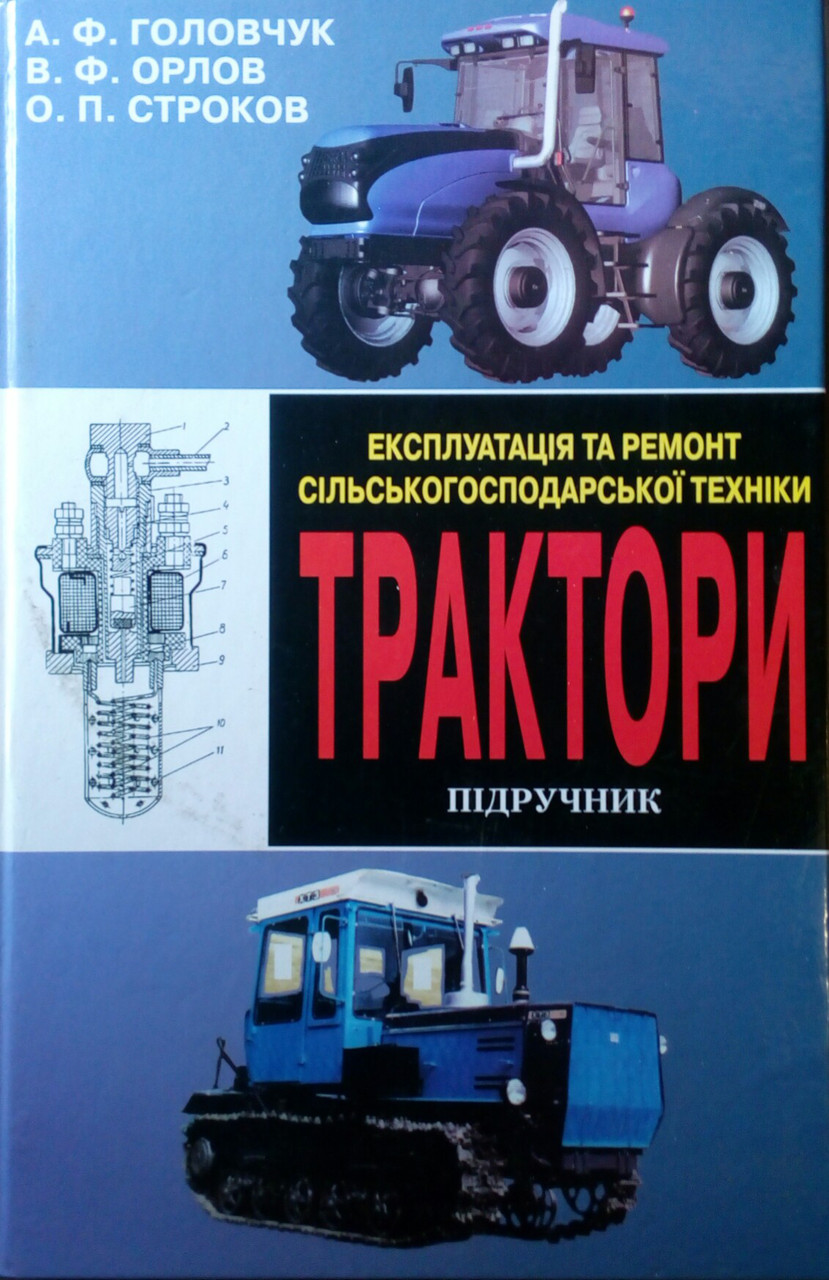 «Трактори» А.Ф. ГоловчукГрупа №31,32 Індивідуальні завданняз предмету «Сільськогосподарські машини»для учнів на період дистанційного завданняз 06.04.2020 по 24.04.2020 р.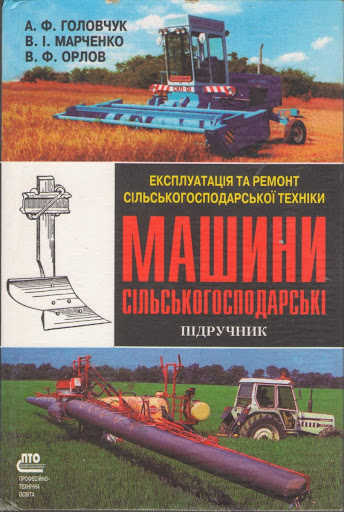 «Сільськогосподарські машини» А.Ф. ГоловчукГрупа №31,32 Індивідуальні завданняз предмету «Комплексна система технічного обслуговування»для учнів на період дистанційного завданняз 06.04.2020 по 24.04.2020 р.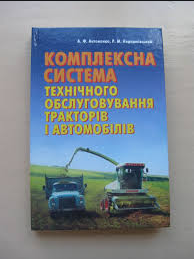 «Комплексна система технічного обслуговування тракторів і автомобілів»А.Ф. АнтоненкоГрупа №31,32 Індивідуальні завданняз предмету «Основи безпеки дорожнього руху»для учнів на період дистанційного завданняз 06.04.2020 по 24.04.2020 р.Група №31,32 Індивідуальні завданняз предмету «Будова та експлуатація автомобіля»для учнів на період дистанційного завданняз 06.04.2020 по 24.04.2020 р.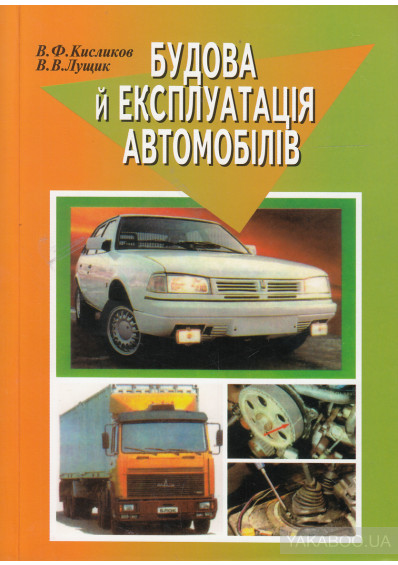 «Будова й експлуатація автомобілів» В.Ф.КисликовНомер урокуТема урокуДомашнє завданняПриміткаУрок №23-24Рульове керування, особливості будовиКонспект теми за підручником. Дати відповідь на контрольні питання.Ст.224-230Урок №25-26Компресор. Призначення і загальна будова.Конспект теми за підручником. Дати відповідь на контрольні питання.Ст.230-233Урок №27-28Регулятор тиску. Двосекційний гальмівний кран.Конспект теми за підручником. Дати відповідь на контрольні питання.Ст.230-233Урок №29-30Технічне обслуговування рульового керування і гальмКонспект теми за підручником. Дати відповідь на контрольні питання.Ст.233Урок №31-32Робоче, допоміжне і додаткове обладнанняКонспект теми за підручником. Дати відповідь на контрольні питання.Ст.234-235Номер урокуТема урокуДомашнє завданняПриміткаУрок №23-24Беззагонний спосіб оранки. Нові землеробні машини.Конспект теми за підручником. Дати відповідь на контрольні питання.Урок №25-26Призначення та будова причіпних силосозбиральних комбайнівКонспект теми за підручником. Дати відповідь на контрольні питання.Урок №27-28Підготовка силосозбирального комбайна до роботиКонспект теми за підручником. Дати відповідь на контрольні питання.Урок №29-30Технічне обслуговування силосозбиральних комбайнівКонспект теми за підручником. Дати відповідь на контрольні питання.Номер урокуТема урокуДомашнє завданняПриміткаУрок №13-14Постановка сільськогосподарських машин на зберіганняКонспект теми за підручником. Дати відповідь на контрольні питання.Ст.146-149Урок №15-16Технічне обслуговування машин у період зберігання.Конспект теми за підручником. Дати відповідь на контрольні питання.Ст.146-149Номер урокуТема урокуДомашнє завданняПриміткаУрок №41-42Перша допомога при теплових сонячних ударах, опіках, отруєнняхМатеріал по темі знайти в мережі «інтернет» та законспектуватиВиконати тестові завдання на сайті «dai.eu.com» по темі «Основи надання медичної допомоги при ДТП»Урок №43-44Дія алкоголю і наркотиків на працездатність водіяМатеріал по темі знайти в мережі «інтернет» та законспектуватиВиконати тестові завдання на сайті «dai.eu.com» по темі «Основи надання медичної допомоги при ДТП»Урок №45-46Надання потерпілому допомоги у ДТПМатеріал по темі знайти в мережі «інтернет» та законспектуватиВиконати тестові завдання на сайті «dai.eu.com» по темі «Основи надання медичної допомоги при ДТП»Урок №47-48Надання потерпілому першої медичної допомогиМатеріал по темі знайти в мережі «інтернет» та законспектуватиВиконати тестові завдання на сайті «dai.eu.com» по темі «Основи надання медичної допомоги при ДТП»Номер урокуТема урокуДомашнє завданняПриміткаУрок №59-60Підготовка до роботи на лінії. Перевезення вантажів.Конспект теми за підручником. Дати відповідь на контрольні питання.Ст.372-383Урок №61-62Експлуатація автомобілів у складних умовах.Конспект теми за підручником. Дати відповідь на контрольні питання.Ст.383-394Урок №63Витрата ПММ.Конспект теми за підручником. Дати відповідь на контрольні питання.Ст.383-394